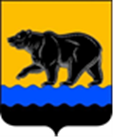 СЧЁТНАЯ ПАЛАТА ГОРОДА НЕФТЕЮГАНСКА16 мкрн., д. 23, помещение № 97, г. Нефтеюганск, Ханты-Мансийский автономный округ - Югра(Тюменская область), 628310, телефон: 20-30-54, факс: 20-30-63 е-mail: sp-ugansk@mail.ru______________________________________________________________________________________ЗАКЛЮЧЕНИЕна проект постановления администрации города Нефтеюганска «О внесении изменения в постановление администрации города Нефтеюганска от 21.11.2022 № 181-нп «Об утверждении нормативов финансовых затрат на оказание услуг по содержанию земель общего пользования города Нефтеюганска и Правил расчёта размера ассигнований бюджета города Нефтеюганска на оказание услуг по содержанию земель общего пользования города Нефтеюганска, а также объёмов площадей, подлежащих содержанию на территории земель общего пользования города Нефтеюганска»Счётная палата в соответствии с пунктом 7 части 2 статьи 9 Федерального закона от 07.02.2011 № 6-ФЗ «Об общих принципах организации и деятельности контрольно-счётных органов субъектов Российской Федерации, федеральных территорий и муниципальных образований» проводит экспертизу проектов муниципальных правовых актов в части, касающейся расходных обязательств муниципального образования.В целях проведения экспертизы представлен проект постановления администрации города Нефтеюганска «О внесении изменения в постановление администрации города Нефтеюганска от 21.11.2022 № 181-нп «Об утверждении нормативов финансовых затрат на оказание услуг по содержанию земель общего пользования города Нефтеюганска и Правил расчёта размера ассигнований бюджета города Нефтеюганска на оказание услуг по содержанию земель общего пользования города Нефтеюганска, а также объёмов площадей, подлежащих содержанию на территории земель общего пользования города Нефтеюганска» (далее – Проект).Проектом планируется утвердить нормативы финансовых затрат на оказание услуг по содержанию внутриквартальных проездов с покрытием, внутриквартальных проездов без покрытия, автостоянок и парковок, пешеходных зон и тротуаров, брусчатки, подходов к зданиям, площадей без покрытия, пустырей (в том числе текущий ремонт асфальтобетонного покрытия) на 1 м2 в размере 135,81 рублей вместо 115,27 рублей, ранее утверждённых, в связи увеличением объёма вывозимого снега с земель общего пользования.По результатам анализа расчётов нормативов финансовых затрат, представленных на экспертизу, замечания отсутствуют.В тоже время, обращаем внимание на следующее.Постановлением администрации города Нефтеюганска от 22.11.2022                № 181-нп утверждены нормативы финансовых затрат на оказание услуг по содержанию земель общего пользования города Нефтеюганска, Правила расчёта размера ассигнований бюджета города Нефтеюганска на оказание услуг по содержанию земель общего пользования города Нефтеюганска, объёмы площадей, подлежащих содержанию на территории земель общего пользования города Нефтеюганска (далее - постановление администрации города Нефтеюганска от 22.11.2022 № 181-нп).При этом в указанном правовом акте не установлены виды, состав и кратность выполнения работ (с разбивкой в летний, зимний период) по содержанию земель общего пользования города Нефтеюганска, позволяющие обеспечить чистоту города, поддержать в надлежащем техническом, физическом, санитарном и эстетическом состоянии объекты благоустройства.Таким образом, приложением к постановлению администрации города Нефтеюганска от 22.11.2022 № 181-нп необходимо утвердить обязательные перечень, виды, состав и периодичность выполнения работ по содержанию земель общего пользования города Нефтеюганска и расположенных на них объектов благоустройства.Информацию о решении, принятом по результатам рассмотрения настоящего заключения, направить в адрес Счётной палаты до 29.09.2023 года.Исполняющий обязанности председателя 	                  						   Э.Н. ХуснуллинаИсполнитель:инспектор инспекторского отдела № 1Шувалова Наталья ВениаминовнаТел. 8 (3463) 203303Исх. от 21.09.2023 № СП-528-3 